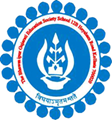 THE BGES SCHOOL (ICSE)	12B, HEYSHAM ROADKOLKATA- 700020LIST OF STUDENTS AND BOOKS OVERDUE FOR RETURN BEING CHARGED LATE FEES AS ON MONDAY 13th   Feb’2017.LIBRARIANNikhil Nandy13/02/2017 ISSUE DATERETURN DATEBOOK NAMEREGN NO.STUDENT’S NAMECLASS18-11-201603-12-2016THE ADVENTURES PINNOCHIO2236KAMAKSHI SANGANIIV25-11-201610-12-2016CHILDCRAFT VOLUME 72072ROHAN KUMAR SHAHVI11-01-201726-01-2017THE JUNGLE BOOK2892VINIT RAJAKV18-01-201702-02-2017THE THEORY OF EVERYTHING2215KANKANA MITRAIX25-01-201709-02-2017BREAKING DAWN-12928DEBOJYOTI SAHAIX